Name:__________________________________  Period: ______Finals Study Guide: Ch.3 Solids Liquids, and Gases, Ch.4 Elements and the Periodic Table, Ch.5 Atoms and Bonding, CH.6 Chemical Reactions Please complete this study guide on a separate sheet of paper! Questions 2-36 must be complete sentences in order to receive extra credit the day of your final (10pts). This study guide is NOT the only thing to help you study for your final. Be sure to review worksheets in your spiral, notes from class, and anything on Ms. Galipeau’s webpage. GOOD LUCK and HAPPY STUDYING! Define the following termsMatter Physical propertyChemical propertyPhysical changeChemical changeAtomElementHeterogeneous mixtureHomogeneous mixtureCompoundFluidSurface tensionViscosityMeltingMelting pointFreezingVaporizationEvaporationBoilingCondensationSublimationElectronNucleusProtonEnergy levelNeutronAtomic numberMass numberPeriod GroupMalleableDuctileCorrosionAlkali metalAlkaline earth metalTransition metalNonmetalHalogenInert gas (noble gas) Semi metalValence electronElectron dot diagram (Lewis dot structure)Bohr’s model Chemical bondIonIonic bondChemical formulaSubscriptCovalent bondReactantProductWhat is the difference between a physical and chemical property? Identify 3 physical properties and 3 chemical properties of water.How are elements and compounds similar? Different?How is a physical change different from a chemical change? Provide an example of a physical change and a chemical change.In the following chemical equation, identify the products, reactants, coefficients, and subscripts.Why is the boiling of water considered a physical change?How do crystalline and amorphous solids differ?What properties of a liquid causes water to form droplets?Describe the motion of particles in a solid, liquid, and gas.Why are both liquids and gases called fluids?What happens when you go from a solid to a liquid? Liquid to gas? Gas to liquid? Liquid to solid? Solid to gas? Describe Bohr’s model of the atom. What specific information did Bohr contribute to scientist’s understanding of the atom?Draw a Bohr’s model of the following elements: sodium (Na), Carbon (C), Silicon (Si). What are the 3 main particles in the modern model of an atom?In what order did Mendeleev arrange the elements in his periodic table?What information is listed in an element’s square in the periodic table? What are the alkali metals located in the periodic table?The atomic mass of iron is 55.847 amu. Why isn’t this value a whole number?Using the periodic table, predict which element- potassium, iron, or aluminum- is most reactive. Explain.Use the periodic table to name two elements that have properties similar to those of chlorine (Cl). Use the periodic table to find the atomic number and atomic mass of neon (Ne). What information does the electron dot diagram (Lewis dot structure) show?Draw a Lewis structure for the following atoms: Rubidium (Rb), Boron (B), Iodine (I). How are the atoms of the elements in group 1 similar?What role do valence electrons play in the formation of compound from elements?Explain the reactivity of inert gases (noble gases) in terms of valence electrons.How many valence electrons do each group number have (not including transition metals)?What is an ion?Contrast sodium and chlorine ions, including how they form. Write the symbol for each ion, the charge and their ionic compound name and formula.Write the formula for calcium chloride explain how you determined this formula. Compare an ionic and covalent bond.Draw a Lewis dot structure of the ionic bond of potassium and bromine. What do the formulas, arrow, and plus signs in a chemical reaction tell you?Which side of a chemical reaction equation is the product? Reactant?What does the coefficient and subscript tell you in a chemical formula?Balance: __Na + __MgF2 __NaF + __Mg __Mg + __HCl __MgCl2 +__ H2Label the parts below: 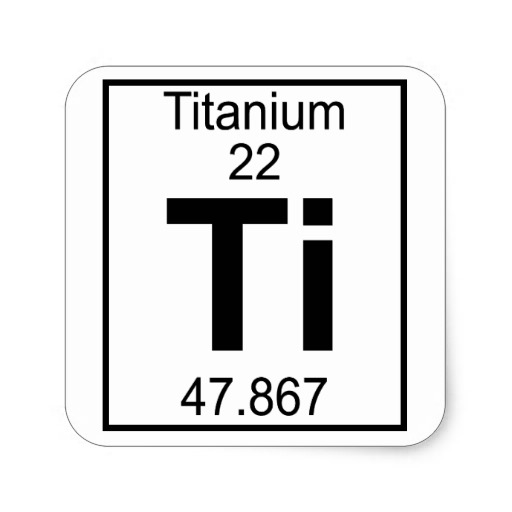 